EQUATION OF A LINE Lesson 3DETERMINE INTECEPT, RATE OF CHANGE, EQUATION OF A LINEGuided Practice1.    What is the INTERCEPT?________________________________What is the RATE OF CHANGE?___________________________What is the EQUATION OF THE LINE?_______________________2.  A rental car company charges a fee of $30 and $10 a day.  How much will it cost to rent a carWhat is the INTERCEPT?_________________________________What is the RATE OF CHANGE?___________________________What is the EQUATION OF THE LINE?______________________3.  (3,9) (4, 12) (6, 18) (X, Y) What is the INTERCEPT?_________________________________What is the RATE OF CHANGE?___________________________What is the EQUATION OF THE LINE?______________________  Creating a line from points (-4,5) and (-2 5)   onlyWhat is the INTERCEPT?_________________________________What is the RATE OF CHANGE?___________________________What is the EQUATION OF THE LINE?______________________ Creating a line from a GraphWhat is the INTERCEPT?_________________________________What is the RATE OF CHANGE?___________________________What is the EQUATION OF THE LINE?______________________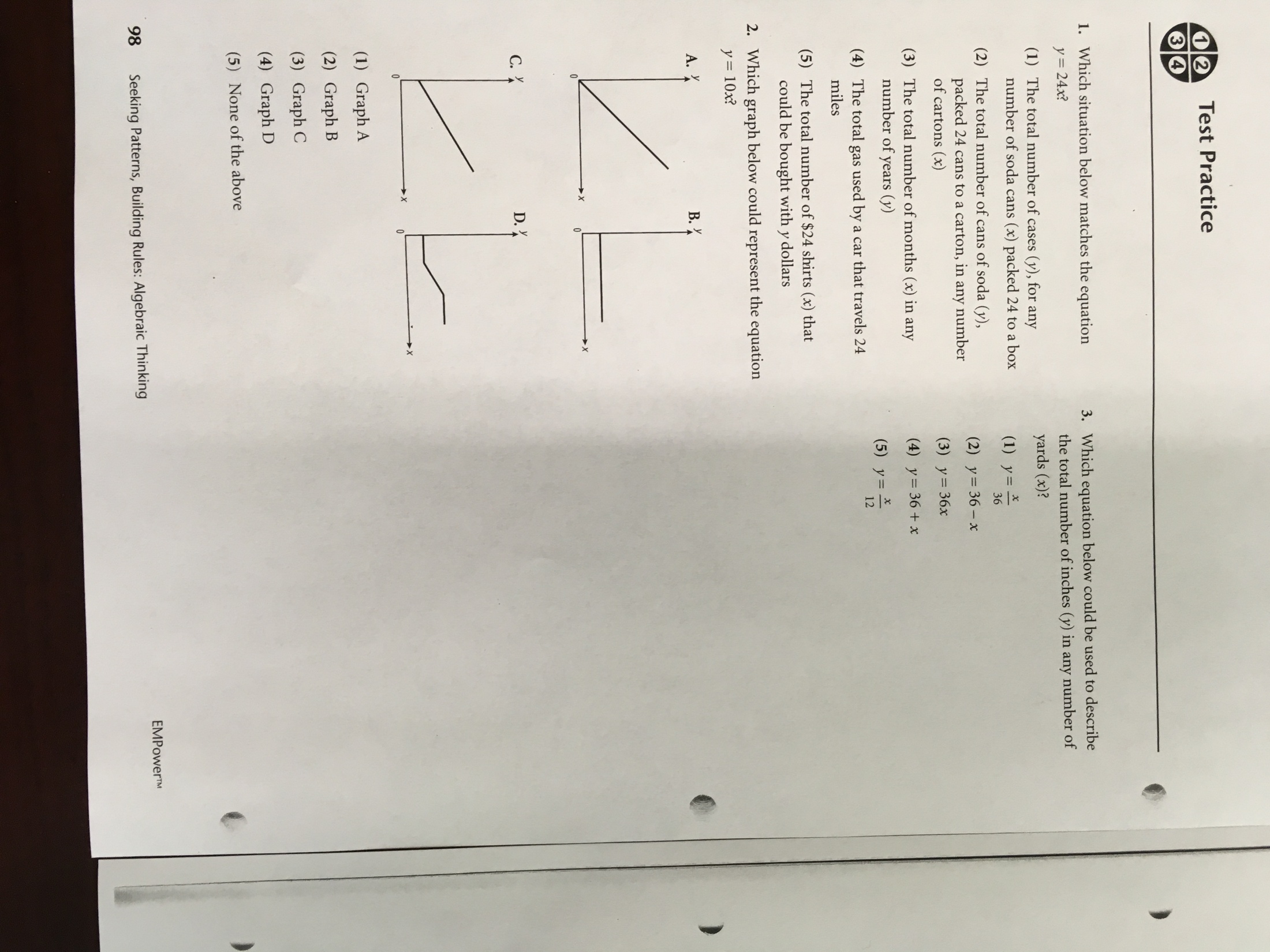 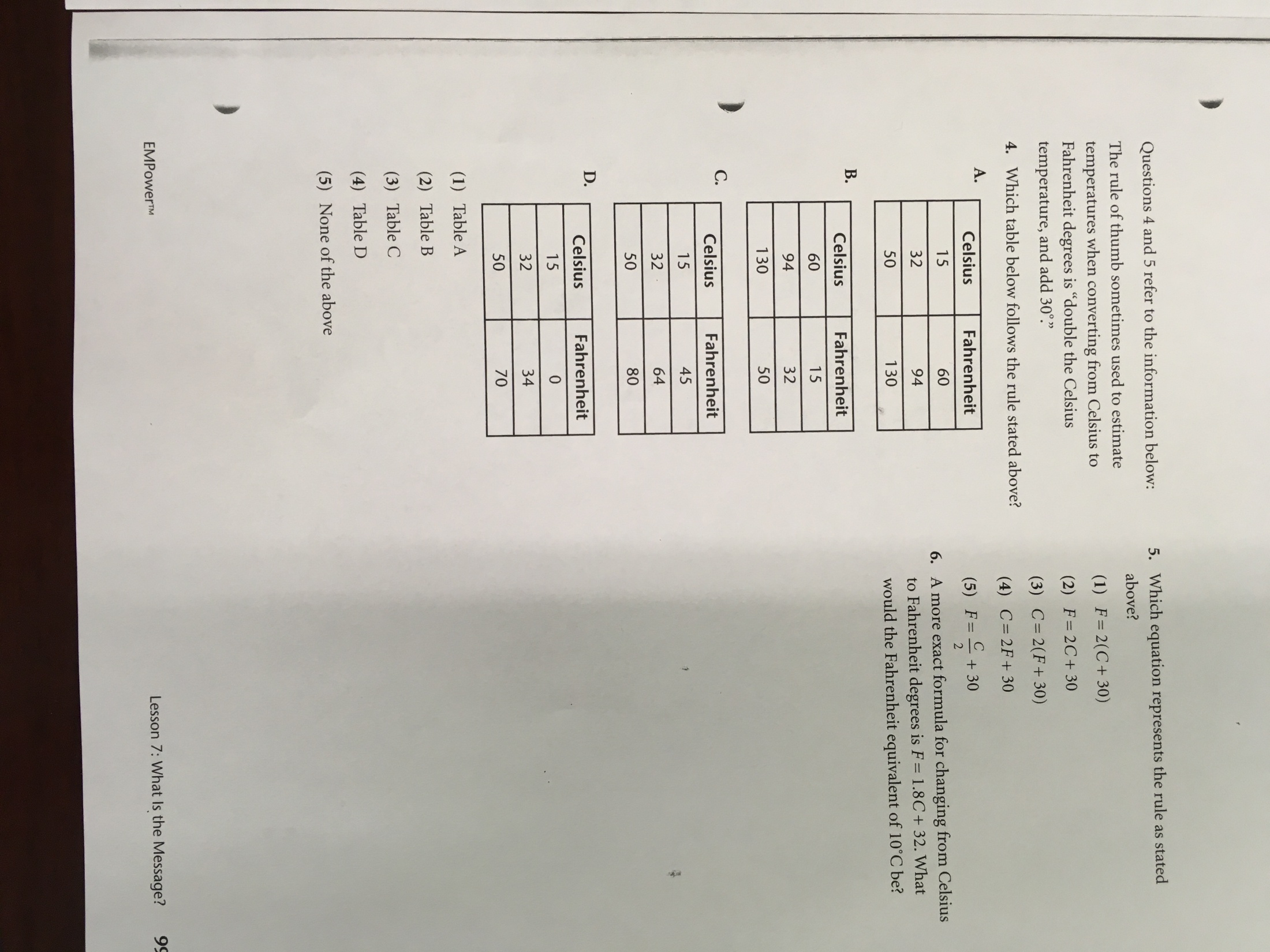 InputOutput253749511